Publicado en Zaragoza el 14/01/2020 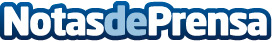 La importancia de los certificados digitales según certificados.infoLos certificados online son cada vez más utilizados para la gestión y aceptación legal de documentos necesarios para la tramitación de algunos permisos.
Como prueba de ello cabe destacar la utilización de certificados digitales con firma digital que confirman la legalidad de dichos documentosDatos de contacto:Jose686798520Nota de prensa publicada en: https://www.notasdeprensa.es/la-importancia-de-los-certificados-digitales Categorias: Derecho Finanzas E-Commerce http://www.notasdeprensa.es